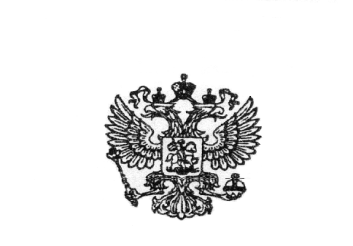 	Направляю Вам статью для размещения на сайте прокуратуру Алтайского края в разделе «Правовое просвещение».И.о прокурора района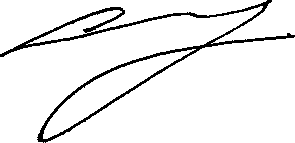 юрист 1 класса									Е.Н. ШишовДополнительные основания для проведения внеплановых проверок некоммерческих организацийФедеральным законом от 21.02.2014 № 18-ФЗ "О внесении изменений в статью 32 Федерального закона "О некоммерческих организациях", вступивший в силу 07.03.2014 устанавливаются дополнительные основания для проведения внеплановых проверок некоммерческих организаций, в отношении которых имеются сведения о нарушении ими законодательства Российской Федерации. Ранее единственным основанием для проведения внеплановых проверок некоммерческих организаций являлось поступление в уполномоченный орган представления избирательной комиссии о проверке сведений, указанных гражданами и организациями при перечислении ими пожертвований на счета политических партий, а также в избирательные фонды кандидатов и избирательных объединений. Согласно внесенным изменениям теперь в качестве таких оснований также предусматриваются: - истечение срока устранения нарушения, содержащегося в предупреждении, ранее вынесенном некоммерческой организации уполномоченным органом; - поступление в уполномоченный орган информации от государственных органов и органов местного самоуправления о нарушении некоммерческой организацией законодательства РФ в сфере ее деятельности и (или) о наличии в ее деятельности признаков экстремизма; - приказ (распоряжение) руководителя уполномоченного органа, изданный в соответствии с поручением Президента Российской Федерации или Правительства Российской Федерации либо на основании требования прокурора, о проведении внеплановой проверки в рамках надзора за исполнением законов по поступившим в органы прокуратуры материалам и обращениям. Предварительное уведомление некоммерческой организации о проведении внеплановой проверки в связи с наличием в ее деятельности признаков экстремизма не допускается.Помощник прокурора 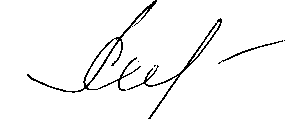 юрист 3 класса							                       А.Г. ЮринСОГЛАСОВАНОИ.о прокурора районаюрист 1 класса									Е.Н. ШишовПРОКУРАТУРАРОССИЙСКОЙ ФЕДЕРАЦИИПрокуратура Алтайского краяПРОКУРАТУРАТЮМЕНЦЕВСКОГО РАЙОНА658580, с. Тюменцево, ул. Ленина, 4Старшему помощнику прокурора края по правовому обеспечениюстаршему советнику юстиции                                                                           Нурбаеву С.М.